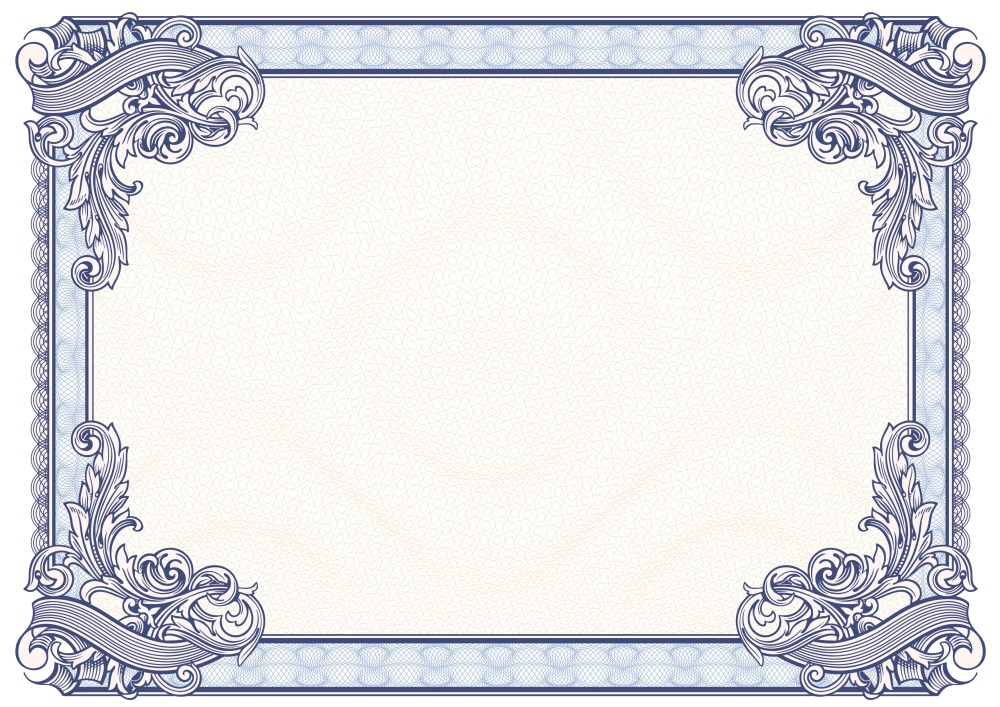 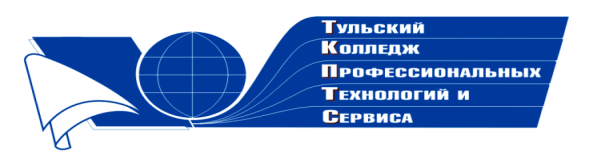 Государственное профессиональное образовательное учреждение  Тульской области «Тульский колледж профессиональных технологий и сервиса»ДипломНаграждаетсяКостельцев Дмитрий Сергеевич, занявший 1 место  в общероссийском заочном конкурсе «Русский космос: моя научная идея в освоении космического пространства » с работой на тему «Колонизация Марса»     Директор ГПОУ ТО       «ТКПТС»                                     С.С. Курдюмов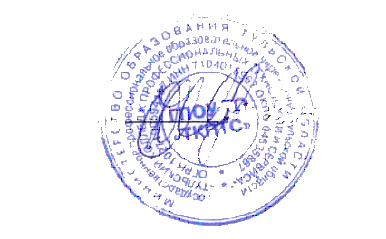 2018 год